По вопросу применения официальной статистической информации об индексах цен на продукцию (затраты, услуги) инвестиционного назначенияМИНИСТЕРСТВО СТРОИТЕЛЬСТВА И ЖИЛИЩНО-КОММУНАЛЬНОГО ХОЗЯЙСТВА РОССИЙСКОЙ ФЕДЕРАЦИИПИСЬМОот 16 марта 2020 года N 9333-ИФ/09[По вопросу применения официальной статистической информации об индексах цен на продукцию (затраты, услуги) инвестиционного назначения]Министерство строительства и жилищно-коммунального хозяйства Российской Федерации в соответствии с поступающими обращениями по вопросу применения официальной статистической информации об индексах цен на продукцию (затраты, услуги) инвестиционного назначения по видам экономической деятельности (строительство), публикуемой Федеральной службой государственной статистики для соответствующего периода, и индексов-дефляторов Министерства экономического развития Российской Федерации по строке "Инвестиции в основной капитал (капитальные вложения)" при определении начальной (максимальной) цены контракта, цены контракта, заключаемого с единственным поставщиком (подрядчиком, исполнителем) на выполнение работ по инженерным изысканиям, по подготовке проектной документации, оказания услуг по исполнению функций технического заказчика, выполнения работ по строительству, реконструкции, капитальному ремонту, сносу объектов капитального строительства, работ по сохранению объектов культурного наследия (памятников истории и культуры) народов Российской Федерации и выполнения строительных работ в отношении объектов, не являющихся объектами капитального строительства, расположенных на территории Российской Федерации, сообщает следующее.
Определение начальной (максимальной) цены контракта (далее - НМЦК) осуществляется государственными или муниципальными заказчиками с применением общих правил, установленных Порядком определения начальной (максимальной) цены контракта, цены контракта, заключаемого с единственным поставщиком (подрядчиком, исполнителем), начальной цены единицы товара, работы, услуги при осуществлении закупок в сфере градостроительной деятельности (за исключением территориального планирования), утвержденным приказом Минстроя России от 23 декабря 2019 г. N 841/пр (далее - Порядок определения НМЦК).
Согласно пункту 8 Порядка определения НМЦК при осуществлении закупки подрядных работ по строительству, реконструкции, капитальному ремонту, сносу объекта капитального строительства определяется на основании проектной документации, утвержденной в порядке, установленном законодательством о градостроительной деятельности с применением официальной статистической информации об индексах цен на продукцию (затраты, услуги) инвестиционного назначения по видам экономической деятельности (строительство), публикуемой Федеральной службой государственной статистики для соответствующего периода или индексов фактической инфляции (при наличии), установленных уполномоченными органами исполнительной власти субъектов Российской Федерации, в случае осуществления закупок за счет средств бюджета субъекта Российской Федерации, а также индексов-дефляторов Министерства экономического развития Российской Федерации по строке "Инвестиции в основной капитал (капитальные вложения)" или прогнозных индексов инфляции (при наличии), установленных уполномоченным органом исполнительной власти субъекта Российской Федерации, в случае осуществления закупок за счет средств бюджета субъекта Российской Федерации.
При этом следует учитывать, что пунктом 45(13) Положения об организации и проведении государственной экспертизы проектной документации и результатов инженерных изысканий, утвержденных постановлением Правительства Российской Федерации от 5 марта 2007 г. N 145 "О порядке организации и проведения государственной экспертизы проектной документации и результатов инженерных изысканий" установлено, что после получения положительного заключения государственной экспертизы, но до даты заключения государственного (муниципального) контракта (договора), предметом которого является выполнение работ по строительству, реконструкции, капитальному ремонту, сносу объектов капитального строительства, сохранению объектов культурного наследия (памятников истории и культуры) народов Российской Федерации, застройщик самостоятельно может пересчитать сметную стоимость, применив индексы изменения сметной стоимости строительства, действующие на дату пересчета сметной стоимости. Повторная проверка пересчитанной сметной стоимости не проводится. Такая сметная документация может быть направлена на повторную государственную экспертизу проектной документации в части проверки сметной стоимости по решению застройщика.
Таким образом, если для определения НМЦК используется проектная (сметная) документация, разработанная на основании применяемой на дату формирования НМЦК сметно-нормативной базы, то для пересчета сметной стоимости работ в уровень цен на дату определения НМЦК используются индексы изменения сметной стоимости строительства, действующие на дату определения НМЦК.
В случае, если проектная (сметная) документация, разработана на основании сметно-нормативной базы не применяемой на дату формирования НМЦК, то пересчет сметной стоимости работ в уровень цен на дату определения НМЦК осуществляется с использованием официальной статистической информации об индексах цен на продукцию (затраты, услуги) инвестиционного назначения по видам экономической деятельности (строительство), публикуемой Федеральной службой государственной статистики для соответствующего периода.
Официальная статистическая информация об индексах цен на продукцию (затраты, услуги) инвестиционного назначения по видам экономической деятельности (строительство) размещена на официальном сайте Федеральной службы государственной статистики в информационно-телекоммуникационной сети Интернет по aдpecyhttps://www.gks.ru/dbscripts/cbsd/DBInet.cgi?pl=9460004 (далее - индексы цен Росстата).
Для определения значений индексов цен Росстата используются "Индексы цен на продукцию (затраты, услуги) инвестиционного назначения", в целом по Российской Федерации определяемые по виду экономической деятельности "Строительство", для периода от даты утверждения проектной (сметной) документации до даты определения НМЦК (к соответствующему месяцу предыдущего года, к предыдущему месяцу).
На основании индексов цен Росстата рассчитываются индексы фактической инфляции, которые применяются для пересчета сметной стоимости строительства из уровня цен на дату утверждения проектной документации в уровень цен на дату определения НМЦК.
Пример пересчета сметной стоимости строительства с использованием индексов фактической инфляции из уровня цен на дату утверждения проектной документации в уровень цен на дату определения НМЦК приведен в приложении* к настоящему письму.
________________
* Приложение см. по ссылке. - Примечание изготовителя базы данных.

Индексы-дефляторы Министерства экономического развития Российской Федерации по строке "Инвестиции в основной капитал" (далее - индексы - дефляторы Минэкономразвития России) опубликованы на официальном сайте Минэкономразвития России в информационно-телекоммуникационной сети Интернет в разделе: "Деятельность/Макроэкономика/Прогнозы социально-экономического развития по адресу https://economy. gov.ru/material/directions/makroec/prognozy_socialno_ekonomicheskogo_razvitiya/prognoz_socialno_ekonomicheskogo_razvitiya_rf_na_period_do_2024_goda_.html.
При расчете индекса прогнозной инфляции используются значения индексов - дефляторов Минэкономразвития России по строке "Инвестиции в основной капитал" для соответствующего периода, приведенные в "Прогнозе индексов дефляторов и индексов цен производителей по видам экономической деятельности до 2024 г.", содержащемся в файле "17) Дефляторы базовый.хls".
Индексы-дефляторы Минэкономразвития России применяются для расчета индекса прогнозной инфляции, используемого для пересчета сметной стоимости строительства из уровня цен на дату определения НМЦК в уровень цен соответствующего периода реализации проекта.
В случае, если планируемый период строительства (реконструкции, капитального ремонта) составляет до одного календарного года индекс прогнозной инфляции, используемый при определении НМЦК, рассчитывается как среднее арифметическое между индексами-дефляторами Минэкономразвития России, определенными на месяц начала выполнения работ и месяца окончания работ.
Расчет индекса-дефлятора Минэкономразвития России на один месяц осуществляется извлечением корня двенадцатой степени индекса прогнозной инфляции Минэкономразвития России установленного в целом на год.
Для определения размера индекса прогнозной инфляции для периода в несколько месяцев, величина индекса-дефлятора Минэкономразвития России, рассчитанная на один месяц, возводится в степень, размер которой соответствует количеству месяцев с начала года (соответственно, для даты начала работ и для даты окончания работ).
При отсутствии информации о лимитах капитальных вложений по годам реализации проекта, величина доли стоимости строительства на каждый год определяется как отношение количества месяцев, на которые приходится выполнение работ к общей продолжительности строительства в соответствии с проектной документацией.
Примеры применения индексов прогнозной инфляции Минэкономразвития России приведены в приложении к настоящему письму.
В соответствии пунктом 10 Порядка определения НМЦК при осуществлении закупок подрядных работ по инженерным изысканиям и (или) по подготовке проектной документации НМЦК определяется с применением методов, предусмотренных частью 1 статьи 22 Федерального закона от 5 апреля 2013 г. N 44-ФЗ "О контрактной системе в сфере закупок, товаров, работ, услуг для обеспечения государственных и муниципальных нужд", в том числе с составлением расчетов (смет) на основании сметных нормативов, включенных в федеральный реестр сметных нормативов, формируемый Министерством строительства и жилищно-коммунального хозяйства Российской Федерации в соответствии с Порядком формирования и ведения федерального реестра сметных нормативов, утвержденным приказом Министерства строительства и жилищно-коммунального хозяйства Российской Федерации от 24 октября 2017 г. N 1470/пр (зарегистрирован в Минюсте России 14 мая 2018 г. N 51079).
Следует отметить, что основным методом определения НМЦК при осуществлении закупок подрядных работ по инженерным изысканиям и (или) по подготовке проектной документации является проектно-сметный метод расчета, выполняемый на основании сметных нормативов, включенных в федеральный реестр сметных нормативов, формируемый Министерством строительства и жилищно-коммунального хозяйства Российской Федерации.
Применение иных методов, предусмотренных частью 1 статьи 22 Федерального закона от 5 апреля 2013 г. N 44-ФЗ "О контрактной системе в сфере закупок, товаров, работ, услуг для обеспечения государственных и муниципальных нужд", в том числе метода сопоставимых рыночных цен, рекомендуется использовать при отсутствии соответствующих сметных нормативов на проектные работы и (или) инженерные изыскания, включенных в федеральный реестр сметных нормативов, формируемый Министерством строительства и жилищно-коммунального хозяйства Российской Федерации.
В части применения пункта 13 Порядка определения начальной (максимальной) цены контракта сообщается, что при осуществлении закупочных процедур на выполнение работ по подготовке проектной документации и работ на выполнение инженерных изысканий отдельными лотами, НМЦК на выполнение указанных работ также рассчитывается отдельно для работ по подготовке проектной документации, и отдельно для работ на выполнение инженерных изысканий.

И.Э.ФайзуллинЭлектронный текст документа
подготовлен АО "Кодекс" и сверен по:
официальный сайт
Государственного комитета
Республики Башкортостан
по строительству и архитектуре
www.building.bashkortostan.ru
по состоянию на 31.03.2020

Приложение
к письму Минстроя России
от 16 марта 2020 г. N 9333-ИФ/09(цифры условные)Расчет
начальной (максимальной) цены контракта при осуществлении закупок работ по подготовке проектной документации и выполнению инженерных изысканий по объекту:Общеобразовательная школа на 600 местОснование для расчета:1. Градостроительный план земельного участка (ГПЗУ) от                N 2. Приказ Минстроя России от 23.12.2019 N 841/пр3. Техническое задание4. Технологическое задание (при необходимости)5. СБЦ "Объекты жилищно-гражданского строительства", утв. приказом Минрегионразвития РФ от 28.05.2010 N 260(руб.)Продолжительность проектирования - 240 дней (8 месяцев)Начало выполнения проектных работ - март 2019Окончание проектирования - октябрь 2019Уровень цен утвержденной сметы - 1 квартал 2018Дата формирования НМЦК - январь 20191. Расчет индекса фактического инфляции проектных и изыскательских работ ИПЦ Росстата к предыдущему месяцуИтого индекс фактической инфляции:1,0071 x 1,0046 x 1,0044 x 1,0050 x 1,0077 x 1,0062 x 1,0028 x 1,0059 x 1,0065 x 1,0008 = 1,0522. Расчет индекса инфляции прогнозной инфляцииИндекс-дефлятор Минэкономразвития России по строке Инвестиции в основной капитал: на 2019 год - 107,4Заказчик:Расчет
начальной (максимальной) цены контракта при осуществлении закупки на выполнение подрядных работ по строительству объектаОбщеобразовательная школа на 600 местОснования для расчета:1. Акт об утверждении проектной документации, включая сводный сметный расчет стоимости строительства объекта2. Заключение государственной экспертизы3. Утвержденный сводный сметный расчет, либо утвержденный локальный сметный расчет.рублейПродолжительность строительства - 750 дней (25 месяцев)Начало строительства март 2020 г.,Окончание строительства март 2022 г.Уровень цен утвержденной сметы - I квартал 2018 (февраль 2018)Дата формирования НМЦК - январь 20201. Расчет индекса фактического инфляции с использованием ИПЦ Росстатафевраль 2019 / февраль 2018 = 106,75март 2019 / февраль 2019 = 100,38апрель 2019 / март 2019 = 100,45май 2019 / апрель 2019 = 100,49июнь 2019 / май 2019 = 100,41июль 2019 / июнь 2019 = 100,38август 2019 / июль 2019 = 100,74сентябрь 2019 / август 2019 = 100,4октябрь 2019 / сентябрь 2019 = 100,28ноябрь 2019 / октябрь 2019 = 100,35декабрь 2019 / ноябрь 2019 = 100,21январь 2020 / декабрь 2019 = 100,08Итого индекс фактической инфляции: 1,0675 * 1,0038 * 1,0045 * 1,0049 * 1,0041 * 1,0038 * 1,0074 * 1,004 * 1,0028 * 1,0035 * 1,0021 * 1,0008 = 1,1132. Расчет индексов прогнозной инфляции:Годовой индекс прогнозной инфляции (по письму Минэкономразвития России от 26.09.2019 г. N Д14и-32899, отрасль "Инвестиции в основной капитал"):Рассчитывается ежемесячный прогнозный индекс:С учетом полученных данных вычисляются прогнозные индексы для каждого периода исполнения контракта: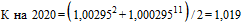 Индекс-дефлятор на начало строительства март 2020 рассчитывается как 1,00295 во второй степени, т.е. от января 2020 к марту 2020Индекс-дефлятор на декабрь 2020 рассчитывается как 1,00295 в одиннадцатой степени, т.е. от января 2020 к декабрю 2020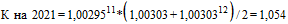 Индекс-дефлятор на конец первого года строительства декабрь 2020 умножается на среднее арифметическое между январем и декабрем 2021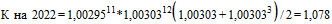 Индекс-дефлятор на конец первого года строительства декабрь 2020 умножается на индекс-дефлятор на конец второго года строительства и умножается на среднее арифметическое между январем и мартом 2022Итого индекс прогнозной инфляции = 0,40 * 1,019 + 0,48 * 1,054 + 0,12 * 1,078 = 1,04288Заказчик:Наименование работ и затратСтоимость работ в ценах на дату утверждения сметной документации на I кв. 2018 г.Индекс фактической инфляцииСтоимость работ в ценах на дату формирования начальной (максимальной) цены контракта январь 2019 г.Индекс прогнозной инфляции на период выполнения работНачальная (максимальная) цена контракта с учетом прогнозного индекса инфляции на период выполнения работ123456Выполнение инженерных изысканий987 0001,0521 038 3241,0401 079 857Разработка проектной документации (стадии Рабочая документация, Проектная документация)4 695 6581,0524 939 8321,0405 137 425Резерв средств на непредвиденные работы и затраты (если это предусмотрено контрактом)Итого:5 978 1566 217 282НДС 20%1 195 6311 243 456Всего:7 173 7877 460 7382018 годапрель100,71май100,46июнь100,44июль100,50август100,77сентябрь100,62октябрь100,28ноябрь100,59декабрь100,652019 годянварь100,08Итого инфляция в 2019 году в месяц равна корню двенадцатой степени из 105,31,00589Индекс-дефлятор на дату начала проектирования (с января по март 2019) рассчитывается как 1,00589 в третьей степени1,018Индекс-дефлятор на дату окончания проектирования (с марта по октябрь 2019) рассчитывается как 1,00589 в десятой степени1,062Итого среднеарифметическое значение индекса дефлятора на весь период строительства составит (1,018 + 1,062) / 21,040Наименование работ и затратСтоимость работ в ценах на дату утверждения сметной документации на I кв. 2018Индекс фактической инфляцииСтоимость работ в ценах на дату формирования начальной (максимальной) цены контракта январь 2020Индекс прогнозный инфляции на период выполнения работНачальная (максимальная) цена контракта с учетом индекса прогнозной инфляции на период выполнения работ123456Строительно-монтажные работы250 000 0001,113278 250 0001,04288290 181 360Стоимость оборудования15 000 0001,11316 695 0001,0428817 410 882Пусконаладочные работы5 000 0001,1135 565 0001,042885 803 627Затраты на осуществление работ вахтовым методом, командирование рабочих, перебазирование строительно- монтажных организаций7 500 0001,1138 347 5001,042888 705 441Удорожание работ в зимнее время3 000 0001,1133 339 0001,042883 482 176Иные прочие работы и затраты7 000 0001,1137 791 0001,042888 125 078Резерв средств на непредвиденные работы и затраты 2%5 750 0006 399 7506 674 171Стоимость без учета НДС293 250 000326 387 250340 382 735НДС (20%)58 650 00065 277 45068 076 547Стоимость с учетом НДС351 900 000391 664 700408 459 282Доля сметной стоимости, подлежащая выполнению подрядчиком в 2020 (10 месяцев/25 месяцев)0,40Доля сметной стоимости, подлежащая выполнению подрядчиком в 2021 (12 месяцев/25 месяцев)0,48Доля сметной стоимости, подлежащая выполнению подрядчиком в 2022 (3 месяца/25 месяцев)0,12на 2020 год103,60%на 2021 год103,70%на 2022 год103,70%ежемесячный индекс прогноз на 2020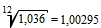 ежемесячный индекс прогноз на 2021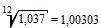 ежемесячный индекс прогноз на 2022